SZCZEGÓŁOWY OPIS PRZEDMIOTÓW ZAMÓWIENIAPrzykładowa wizualizacja ma za zadanie pokazanie typu przedmiotu, który zawiera wszystkie opisane elementy. Zamawiający dopuszcza do zamówienia przedmioty, które nie muszą być identyczne z pokazanymi przykładami, a spełniają wszelkie wymogi opisu przedmiotu zamówienia. Ponadto dopuszcza się zmianę kolorystyki oraz techniki nadruku.L.p.Zapotrzebowanie (w szt.) Wartość jednostkowa brutto(w zł)Wartość łączna brutto(w zł)Parametry wymaganePrzykładowe wizualizacje*Przykładowa wizualizacja ma za zadanie pokazanie typu przedmiotu, który zawiera wszystkie opisane elementy. 		Teczka na dyplom A4 skóropodobna		Teczka na dyplom A4 skóropodobna		Teczka na dyplom A4 skóropodobna		Teczka na dyplom A4 skóropodobna		Teczka na dyplom A4 skóropodobna		Teczka na dyplom A4 skóropodobna		Teczka na dyplom A4 skóropodobna13.50 szt.Teczka na dyplom skóropodobna sztywna, w środku wyklejona białym kartonem wzdłuż długiego boku przepasana sznurkiem z  dodatkową listwą wewnątrz uniemożliwiająca wysunięcie się dokumentuMateriał: Karton pokryty skóropodobnym tworzywemKolor: bordowyWymiar po złożeniu: ok. wymiar 22,0 x 31,0 (cm)Opakowanie: Zbiorcze opakowanie kartonowe. Teczki musza być poskładane.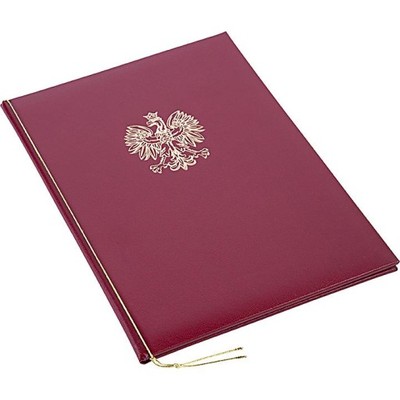 13.Wzór nadruku:     (herb + napis - złote)                       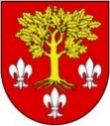                                                              Powiat PoddębickiWzór nadruku:     (herb + napis - złote)                                                                                    Powiat PoddębickiL.p.Zapotrzebowanie (w szt.) Wartość jednostkowa brutto(w zł)Wartość łączna brutto(w zł)Parametry wymaganePrzykładowe wizualizacje*Przykładowa wizualizacja ma za zadanie pokazanie typu przedmiotu, który zawiera wszystkie opisane elementy. 		Okładki na dyplomy		Okładki na dyplomy		Okładki na dyplomy		Okładki na dyplomy		Okładki na dyplomy		Okładki na dyplomy		Okładki na dyplomy25.400 szt.Materiał: papier kreda od 300 do 350 gLakier wybiórczyDruk: 4+0Pełny kolor - Full kolorWymiar po złożeniu: ok. 215 x 305 mm (składane do powiększonego A4)W prawym dolnym rogu w wewnątrz okładki -  kieszonka z folii utrzymująca dokument A4 – tak jak na zdjęciu obok.Opakowanie: Zbiorcze opakowanie kartonowe. Teczki musza być poskładane.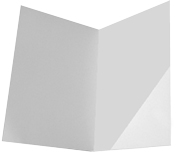 25.Wzór nadruku:                            Strona 1Pierwsza strona okładki:Przykładowa wizualizacja przedstawiona na zdjęciu obokPOWIAT PODDĘBICKI + HERB + lakier wybiórczy – liście dębu w prawym dolnym rogu  Ostatnia strona- dane teleadresowe:Powiat Poddębickiul. Łęczycka 1699 – 200 Poddębice,  tel.: +48 43 678 78 00, fax: 43 678 27 01, email: powiat@poddebicki.pl, www.poddebicki.plWzór nadruku:                            Strona 1Pierwsza strona okładki:Przykładowa wizualizacja przedstawiona na zdjęciu obokPOWIAT PODDĘBICKI + HERB + lakier wybiórczy – liście dębu w prawym dolnym rogu  Ostatnia strona- dane teleadresowe:Powiat Poddębickiul. Łęczycka 1699 – 200 Poddębice,  tel.: +48 43 678 78 00, fax: 43 678 27 01, email: powiat@poddebicki.pl, www.poddebicki.pl